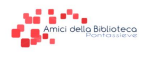 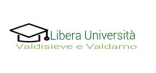 Nome e Cognome ____________________________________________________ 
nato a __________________________________________il ___________________ indirizzo_____________________________________________________________  tel._____________________ e-mail ______________________________________ CHIEDE l’iscrizione ai seguenti corsi STORIA DELLA MUSICA  • Verdi e la Spagna Lunedì h 17.00 – 19.00 I 31 ott., 7, 14, 28 nov., 5, 22 dic. ECONOMIA • Il calabrone può tornare a volare?Martedì h 17.00 – 19.00 I   8 Novembre - 6 Dicembre I GRANDI TEMI DEL NOSTRO TEMPO • Il difficile cammino della pace Mercoledì h 17.00 – 19.00 I   9 Novembre - 7 Dicembre • Dove va la terra del tramonto. Storia e destino dell’Occidente
Mercoledì h 17.00 – 19.00 I   18 Gennaio - 15 Febbraio I LINGUAGGI PER RACCONTARSI• Il gioco: alleato della nostra memoria
Giovedì h 17.00 – 19.00 I   3 novembre - 1 Dicembre CULTURA E STORIA LOCALE  • Dalla vigna al bosco. Storia del paesaggio della Valdisieve Venerdì h 17.00 – 19.00 I 8 Novembre - 16 Dicembre • Antropologia. Il turismo: risorsa problematicaMartedì h 17.00 – 19.00 I 17 Gennaio – 14 Febbraio ALIMENTAZIONE, SALUTE E BENESSERE  • Cibo e dintorni  Lunedì h 17.00 – 19.00 I 16 Gennaio - 13 Febbraio • Le erbe della salute - Piante della tradizione mediterranea - Iniziare un erbario Giovedì h 9.30 – 12.00 I 6, 20 Aprile, 4, 18 maggio  LETTERATURA • Guido Gozzano La poesia delle piccole cose Giovedì h 17.00 – 19.00 I 12 Gennaio - 9 Febbraio STORIA DELL’ARTE  • Le piazze storiche di Firenze Venerdì h 10.00 – 12.00 I 11 Novembre - 9 Dicembre • Da Giuseppe Poggi a Giovanni Michelucci Venerdì h 10.00 – 12.00 I    3-31 Marzo  METEOROLOGIA • Col naso all’insù. Approccio alla meteorologiaLunedì h 17.00 – 19.00 I   6 Marzo - 3 Aprile AGROECOLOGIA  • Agroecologia per un futuro sostenibileGiovedì h 10.00 – 12.00 I   13, 27 Aprile, 11 maggioLABORATORI • Scrittura creativa - Martedì h 9.30 – 12.30 I   10 Gennaio - 14 Marzo• “Alla Leggera” Incontro con il canto e il ballo tradizionale – Venerdì h 17.00 – 19.00   13 Gennaio – 17 Marzo • Terracrea. Arte ceramica - Lunedì h 17.00 - 19.00 I   9 Gennaio - 13 Marzo Per quanto sopra allega ricevuta pagamento € ____________ (costo complessivo dei corsi scelti) Su • ccp n° 1043831856 intestato “Associazione amici della biblioteca comunale di Pontassieve”• Iban IT26V0760102800001043831856  
data . . . . . . . . . . . . . .                                                     firma . . . . . . . . . . . . . . . . . . . . . . . . .  